１　親から子への遺伝子の伝わり方で、子はどのような遺伝子の組み合わせになりますか。　　　に、「Ａ」と「a」の組み合わせを書きましょう。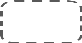 また、種子は丸かしわのどちらになりますか。（丸・しわ）の当てはまる方を○で囲みましょう。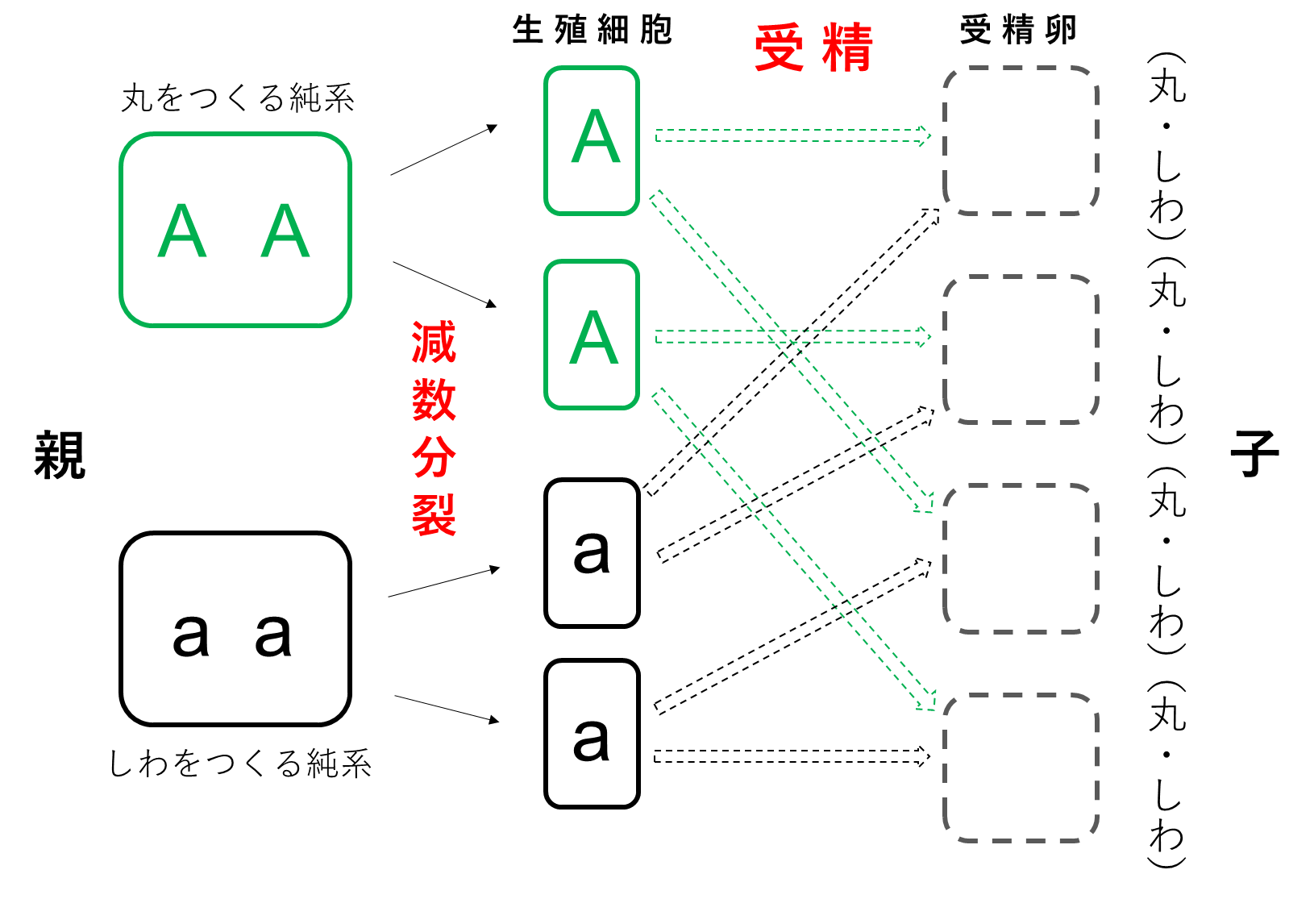 ２　子から孫への遺伝子の伝わり方で、孫はどのような遺伝子の組み合わせになりますか。　　　に、「Ａ」と「a」の組み合わせを書きましょう。また、種子は丸かしわのどちらになりますか。（丸・しわ）の当てはまる方を○で囲みましょう。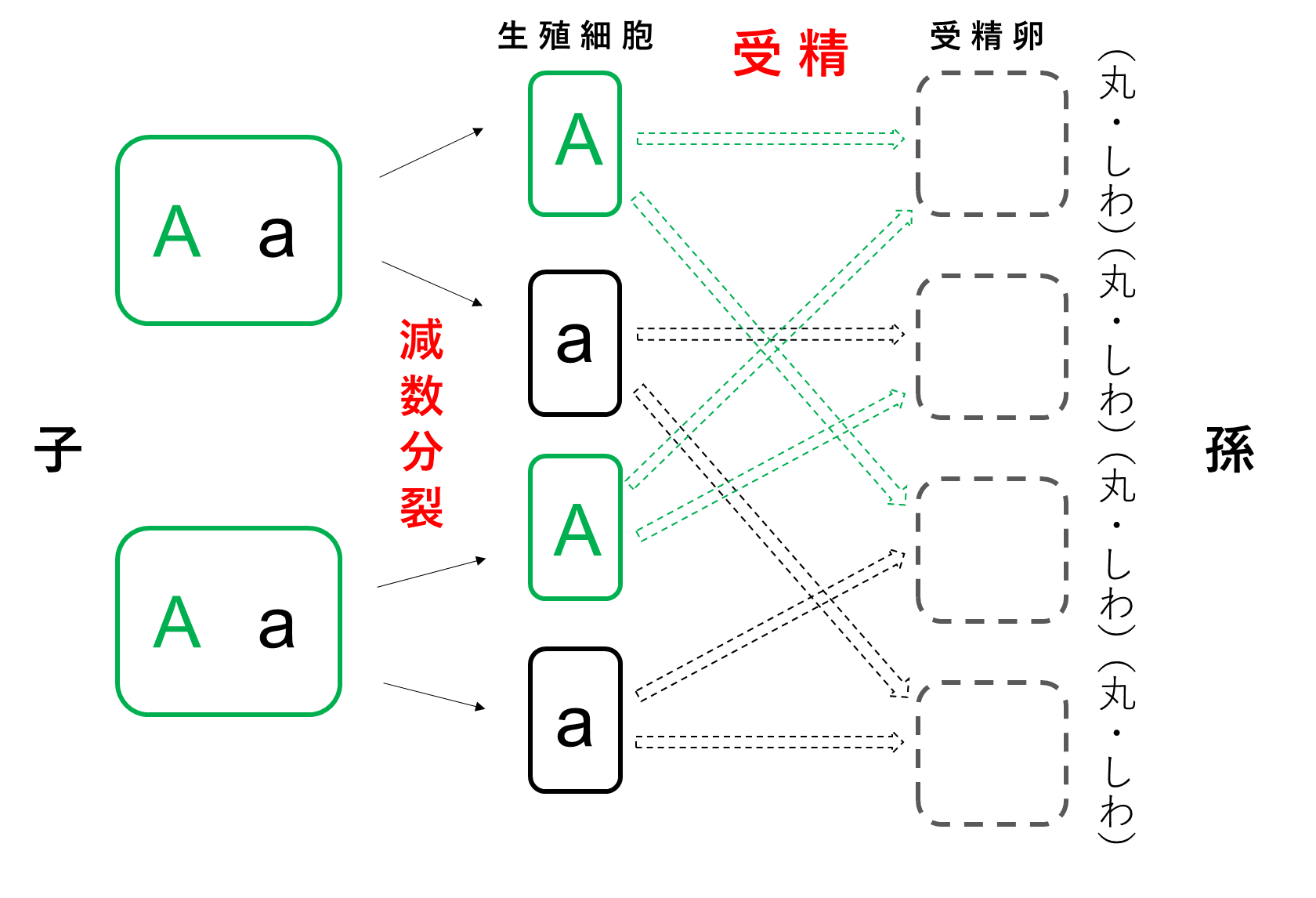 